
OdPasjiDoFutbolu
ROZGRYWKI DZIECI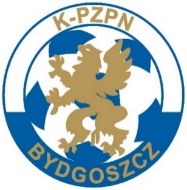 Kujawsko – Pomorski Związek Piłki NożnejFORMULARZ ZGŁOSZENIOWY
(WYPEŁNIAĆ DRUKOWANYMI LITERAMI)Podpis i pieczątka Klubu
………………………………………* Orlik: E2 (2012 i młodsi); Żak: F1 (2013 i młodsi) oraz F2 (2014 i młodsi); Skrzat: G (2015 i 2016) 
** A – zaawansowany; B – średniozaawansowany;Klub:Klub:Klub:Klub:Kontakt do Klubu (telefon oraz mail):Kontakt do Klubu (telefon oraz mail):Kontakt do Klubu (telefon oraz mail):Kontakt do Klubu (telefon oraz mail):Boisko (zweryfikowane) do organizacji turnieju:Boisko (zweryfikowane) do organizacji turnieju:Boisko (zweryfikowane) do organizacji turnieju:Boisko (zweryfikowane) do organizacji turnieju:Pełnowymiarowe  ⃝Typu „Orlik” ⃝Typu „Orlik” ⃝Typu „Orlik” ⃝Typu „Orlik” ⃝Junior (E2; F1; F2; G) zgłaszanego zespołu*:Junior (E2; F1; F2; G) zgłaszanego zespołu*:Poziom zaawansowania (A; B)**:Trener zgłoszonego zespołuTrener zgłoszonego zespołuTrener zgłoszonego zespołuTrener zgłoszonego zespołuTrener zgłoszonego zespołuTrener zgłoszonego zespołuJunior (E2; F1; F2; G) zgłaszanego zespołu*:Junior (E2; F1; F2; G) zgłaszanego zespołu*:Poziom zaawansowania (A; B)**:Nazwisko i imię:Nazwisko i imię:Nazwisko i imię:Nr licencji trenerskiejTelefonMail12345678910(przykład) F2(przykład) F2BKowalski JanKowalski JanKowalski Jan0001234987 654 321kowalski.jan@jan.pl